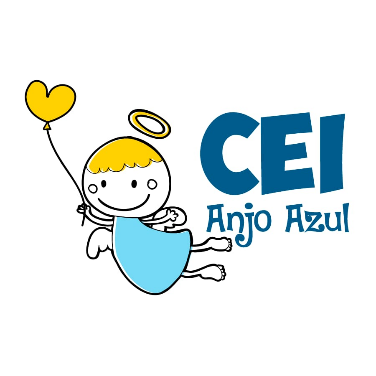 CENTRO DE EDUCAÇÃO INFANTIL ANJO AZULRua 31 de Março/nº 1508Lacerdópolis – SCCEP: 89660 000 Fone: (49) 3552 0279Coordenadora: Marizane Dall’OrsolettaE-mail: ceianjoazullacerdopolis@gmail.com               Blog: www.ceianjoazul.blogspot.comProfessora: Maiara BarbosaProfessora auxiliar: Letícia Viganó ResminiTurma: PRÉ ISemana: 25 a 29 de maio de 2020.Carga horária: 15 horas. (Plataforma/ Grupo de whatssap)SUGESTÕES DE EXPERIÊNCIAS DE APRENDIZAGEMOBS: Os pais que quiserem, podem postar em suas redes sociais as crianças realizando as atividades/experiências. São experiências de aprendizagens que poderão ser repetidas durante o período. Aproveite cada momento com seus filhos. “Família e escola: uma parceria de sucesso!EQUIPE ANJO AZULLeitura do livro: Livros dos números, bichos e flores.Disponível no link: 
https://pt.slideshare.net/engluzania/livro-dos-numero-bichos-e-flores-de-cleo-busattoApós fazer leitura, conversem sobre o livro:Você conhece todos os animais e plantas que aparecem na história?Contar números em ordem crescente. (De 1 a 10).Você gostou da história?A história se passa em um Jardim!Agora, caminhe pelo seu jardim observe as plantas e animais que nele vivem. Colete 5 elementos que mais lhe chamou atenção.
Em seguida, realize um lindo desenho colando os elementos da natureza coletados. Exemplo: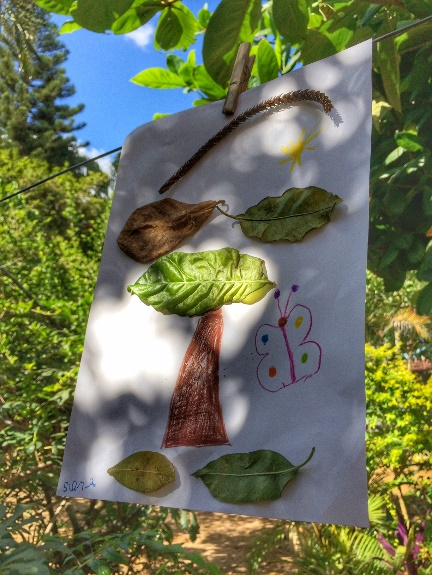 Vamos brincar de Amarelinha?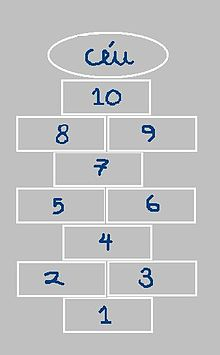 Desenhar a Amarelinha no chão. Pode ser usado giz de quadro, carvão, tijolo, fita adesiva, barbante; use sua imaginação. Explique as regras da brincadeira e deixe a criança brincar quantas vezes ela quiser. Peça para a criança fazer a ordenação numérica de 1 a 10, colocando cada número no seu lugar.Recortem de revistas e jornais as letras da palavra JARDIM.Contem quantas letras tem as palavras;Cole para cada letra um objeto; (palitos, grãos, bolinhas...);Circule a primeira letra;Deixe a criança escrever a palavra do seu jeitinho.Em uma folha sulfite realizem a dobradura de um leque, dobrando-o 10 vezes.Realize a contagem juntamente com a criança.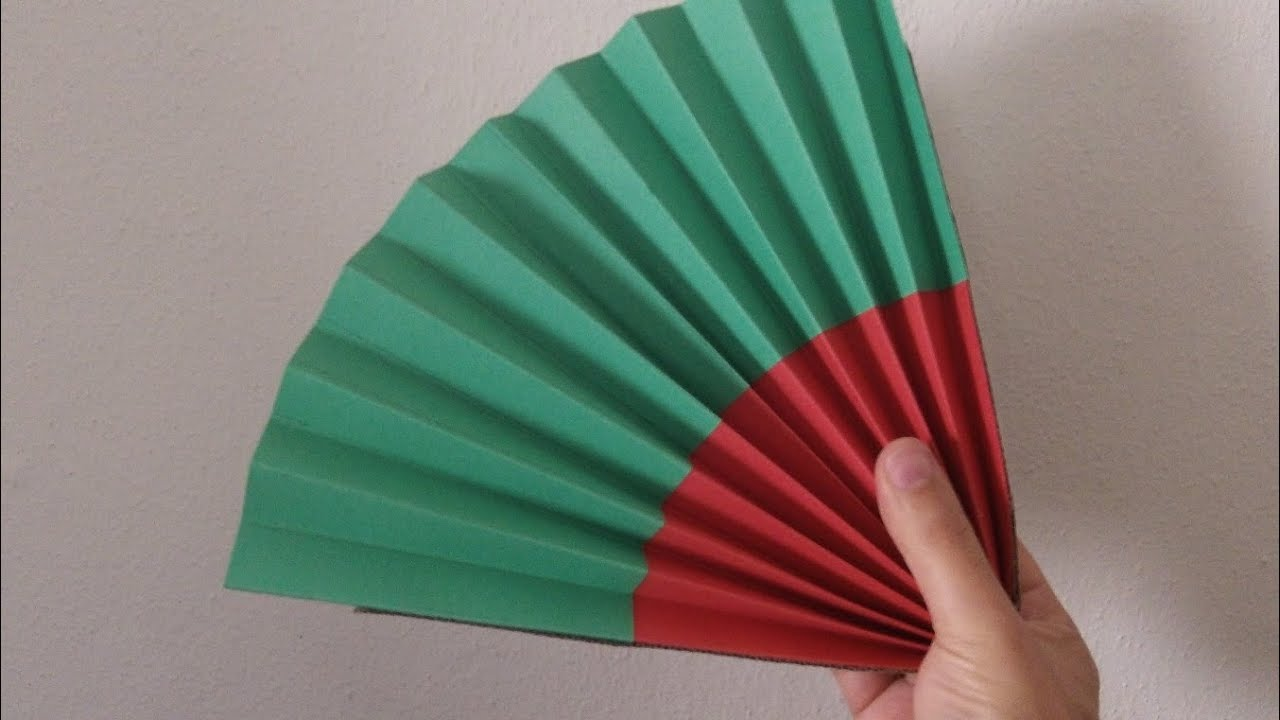 Em seguida, recorte cada uma das partes. 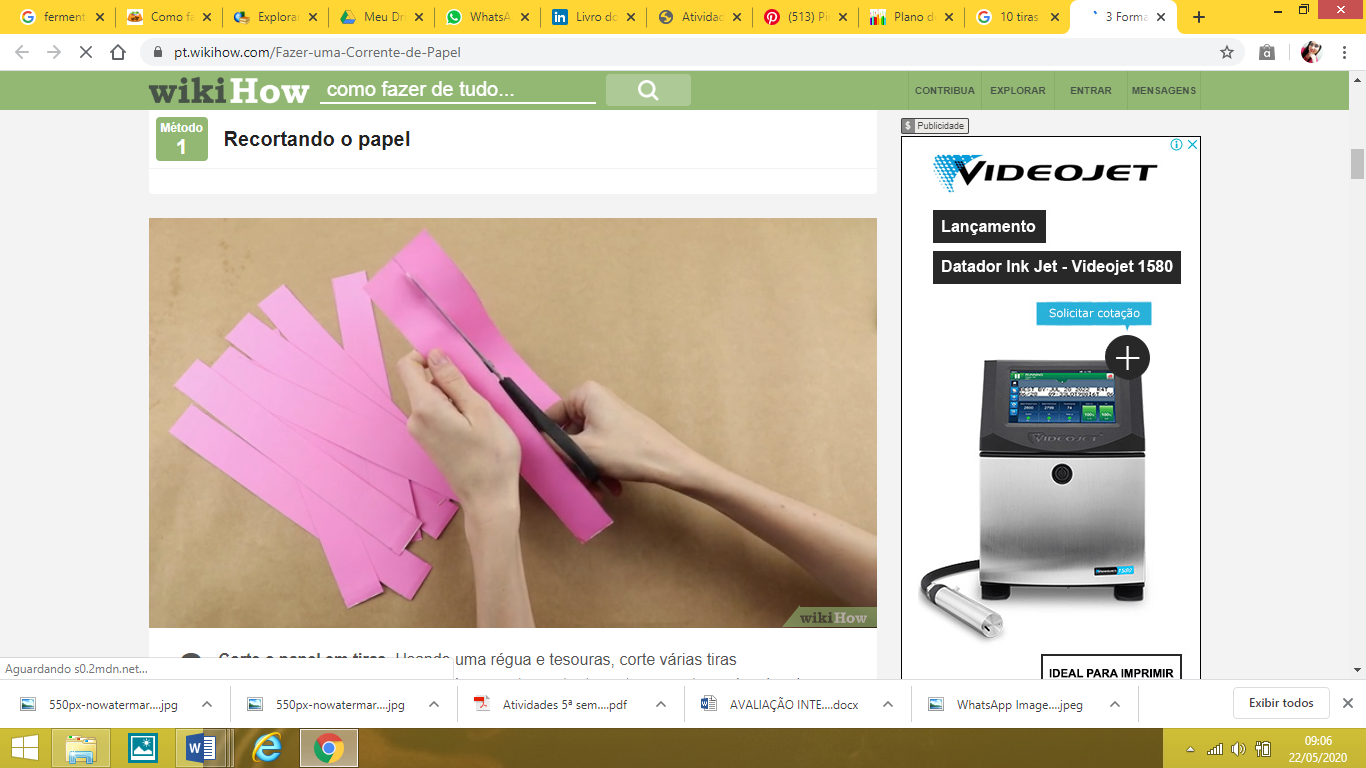 Enumere cada tira do papel. Após isso, com grãos (pipoca, feijão, arroz, milho...) de acordo com o número escrito, colocar a quantidade de grãos.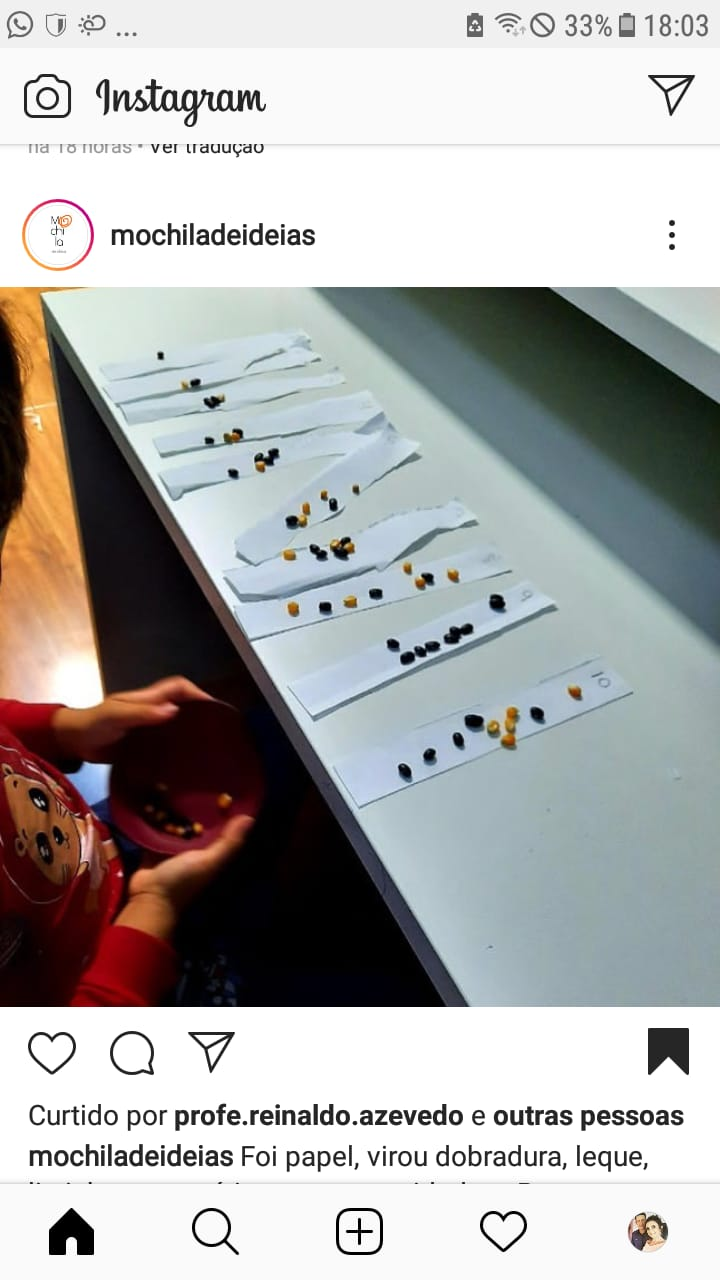 